Schoolondersteuningsprofielvanbasisschool Al Andalous   Format voor het Samenwerkingsverband Passend onderwijs Venlo.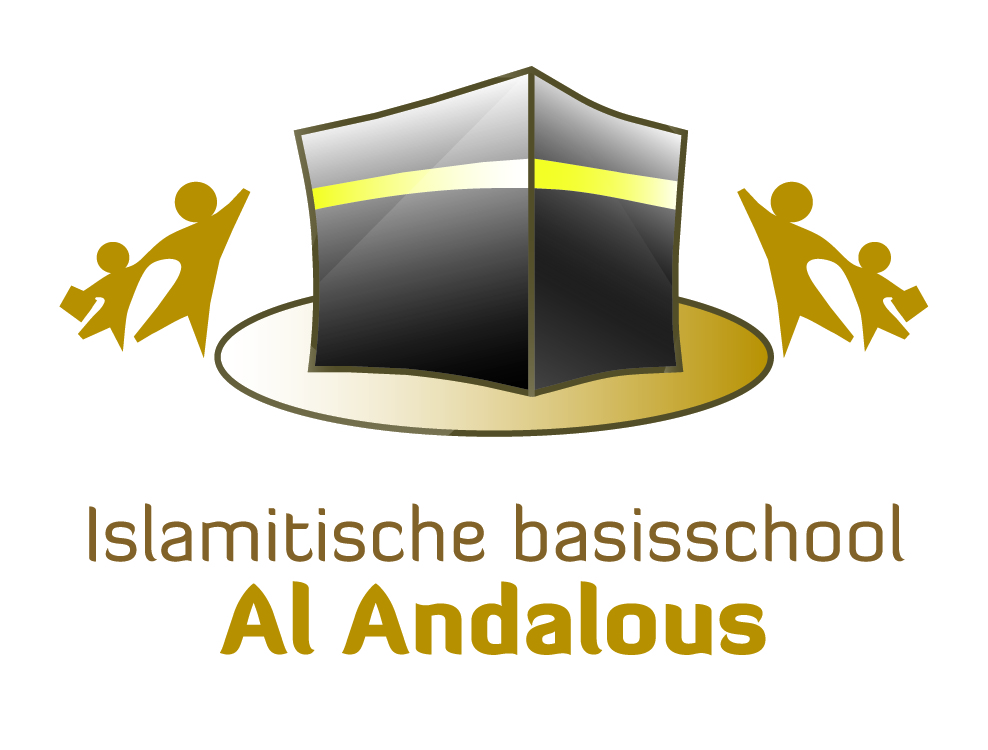 Status: naar mrInhoudsopgave SchoolondersteuningsprofielInleidingAlgemene gegevens2.1 Contactgegevens2.2 Onderwijsvisie/schoolconcept2.3 Kengetallen leerlingenpopulatie huidig schooljaar en de afgelopen 3 schooljarenBasisondersteuningBasiskwaliteit van het onderwijsPlanmatig werkenPreventieve en licht curatieve interventiesschoolondersteuningsstructuurExtra ondersteuning: Onderwijsarrangementen voor leerlingen met specifieke onderwijsbehoeftenLeer- en ontwikkelingsondersteuningFysiek medische ondersteuningSociaal-emotioneel en gedragsondersteuningOndersteuning in de thuissituatieRandvoorwaardenConclusies en ambities.InleidingFunctie van schoolondersteuningsprofiel is:Toelating van leerlingen op school: Het geeft verheldering in hoeverre de onderwijsbehoefte van een leerling past bij de mogelijkheden van de school. Communicatie:Het school- ondersteuningsprofiel is de basis voor de communicatie met ouders. Op basis van hetprofiel kan uitgelegd worden wat de school wel of niet voor hun kind kan betekenen. Als ouders hun kind aanmelden bij de school, dient het ondersteuningsprofiel als basis voor de afweging of een school de onderwijsondersteuning kan bieden waaraan het kind behoefte heeft. Het ondersteuningsprofiel zal vrijwel nooit direct en eenduidig een antwoord bieden op die (éne) vraag; ieder kind en iedere situatie is uniek. Toch zal het ondersteuningsprofiel helpen om een beargumenteerde afweging te maken.Professionalisering:Het ondersteuningsprofiel ondersteunt het professionaliseringsbeleid van de school. Medeop basis van dit document kan bepaald worden welke competenties leerkrachten moetenbeheersen om onderwijs en ondersteuning te verzorgen zoals de school heeft omschreven.Het ondersteuningsprofiel kan ambities van de school in kaart brengen als het gaat omextra ondersteuningsmogelijkheden. Deze ambities kunnen worden meegenomen in hetschoolplan en zijn medebepalend voor het professionaliseringsbeleid.Tot stand gekomen:Het schoolondersteuningsprofiel wordt opgesteld door het team: directie, intern begeleiders en  leerkrachten . De medezeggenschapsraad heeft adviesrecht bij de vaststelling.Het schoolondersteuningsprofiel  is in de eerste plaats een “product” van het schoolteam. Vervolgens is het concept schoolondersteuningsprofiel  voorgelegd aan de directie.Deze bespreekt het met het bestuur zodat het als voorgenomen besluit kan worden vastgesteld door of namens het Bevoegd Gezag. Vervolgens bespreekt de directie het document met de Medezeggenschapsraad met het verzoek om instemming. Na instemming van de medezeggenschapsraad wordt het S.O.P. definitief vastgesteld door of namens het Bevoegd Gezag.Het bevoegd gezag stelt minstens eenmaal in de vier jaar het ondersteuningsprofiel vast. Ieder schooljaar wordt het schoolondersteuningsprofiel geevalueerd met het team, directie en intern begeleider. Deze evaluatie wordt voorgelegd aan het bestuur en medezeggenschapraad.Dit S.O.P.  is - als voorgenomen besluit vastgesteld - door of namens het Bevoegd Gezag vanStichting Islamitische Basisscholen Eindhoven;Datum: 12-11-2015Naam: namens deze,            Tejo KesselsTer instemming voorgelegd aan het personeelsdeel van de Medezeggenschapsraad:Gezien en getekend voor akkoord instemming;Datum:  19-10-2015Naam:  Mevr. Habibe Kayan-Kozak 	Mevr. Jacqueline Cupers-UrselmannTer advisering voorgelegd aan het ouderdeel van de Medezeggenschapsraad:Gezien en getekend voor akkoord advisering;Datum: 19-10-2015Naam: 	Mevr. Nurcan Topuzoglu	Dhr. Mohamed TahirDefinitief vastgesteld door of namens het Bevoegd Gezag van de Stichting Islamitische Basisscholen Eindhoven;Datum: 12-11-2015Naam: namens deze,             Tejo KesselsAlgemene gegevensContactgegevensBasisschool Al AndalousBezoekadres: 	Simon Stevinstraat 4, 5916 PZ VenloPostadres: 	Simon Stevinstraat 4, 5916 PZ VenloTelefoon:	077-8502939e-mail: 	directie@alandalous.nlwebsite: 	Directie: Tejo Kessels Intern Begeleider : Jacqueline Cupers-UrselmannTeam : Anne-Marie El Chimi-Winkels,  Cintya Sabir-Teunisse, Habibe Kozak-Kayan, Kelly Huijs, Reshma Nandpersad,   Shirley Douven-Taleb, Youssef el Bakiouli, Schoolbestuur :dagelijks bestuur: dhr. Yassine El Bakiouli, voorzitter, dhr. Mohammed Azaimi, secretaris St. SWV Primair Passend Onderwijs Noord-Limburg (Bestuursnummer DUO 21614) SWV 3101Onderwijsvisie/schoolconceptDe school stelt zich als doel de kinderen die onderwijs ontvangen zich zo breed mogelijk te laten ontwikkelen op allerlei gebieden en met zo min mogelijk onderbrekingen.De ontwikkelingsgebieden waar we op school aan werken zijn achtereenvolgens:levensbeschouwelijke ontwikkelingsociaal-emotionele ontwikkeling
De verstandelijke ontwikkelingzintuiglijke- en lichamelijke ontwikkelingcreatieve ontwikkelingzelfstandigheidsontwikkeling
De islamitische basisschool Al Andalous wil vanuit de identiteit en maatschappelijke verantwoordelijkheid, een breed netwerk van voorzieningen in en rond de school zijn, met onderwijs, religie, welzijn, sport en zorg rond het kind en het gezin.Uitwerking missie:De school is toegankelijk voor leerlingen met een islamitische identiteit vanaf 4 jaar;Het onderwijs is zodanig ingericht dat de kinderen in beginsel binnen een tijdsbestek van acht aaneensluitende jaren de school kunnen doorlopen en het legt mede een basis voor het volgen van aansluitend voortgezet onderwijs, zoals vastgelegd in de Wet op het Primair onderwijs;De school is gericht op het evenwichtig bereiken van de voorgeschreven kerndoelen. De voortgang van de leerontwikkeling van kinderen wordt regelmatig gemeten en geëvalueerd. Daarbij worden zowel methodegebonden als landelijke toetsen als basis genomen. Door middel van trendanalyses en opbrengst gericht werken wordt de onderwijskwaliteit geëvalueerd en geoptimaliseerd.De sociaal-emotionele ontwikkeling wordt ondersteund door het programma van het Groeps Dynamisch Onderwijs, gerelateerd aan de islamitische identiteit. Met de KIJK! (Bazalt )en  Viseon (CITO) worden de ontwikkelingen van kinderen in kaart gebracht. De school gaat ervan uit dat de begeleiding van kinderen gedurende hun schoolloopbaan thuis en op school op elkaar aan dient te sluiten. Samen met de ouders draagt de school de verantwoordelijkheid voor onderwijs en opvoeding van de kinderen. Daarom is er regelmatig contact tussen school en thuis en organiseert de school regelmatig diverse bijeenkomsten met ouders;De school eerbiedigt andere godsdiensten of levensbeschouwingen en geeft in het onderwijs aandacht aan de verschillende levensbeschouwelijke- en maatschappelijke waardenDe school zet zich door een uitdagende leeromgeving in om maximale kansen aan  de leerling te bieden, maar ook door aan leerlingen met een specifieke hulpvraag zorg te bieden. Leerlingen met een specialistische hulpvraag, die het zorgaanbod te buiten gaan, worden in overleg met de ouders naar onderwijsinstellingen voor speciaal (basis) onderwijs verwezen; De godsdienstlessen worden verzorgd door of onder coördinatie van een godsdienstleerkracht, de overige leerkrachten begeleiden de leerlingen vanaf groep 4, na de wintervakantie tevens groep 3,  bij het gebed. De sociaal-emotionele ontwikkeling van de leerling en de burgerschapsvorming worden mede bepaald vanuit de levensbeschouwing. Zo wordt er binnen de wijk, de gemeente en op landelijk niveau ook deelgenomen aan projecten, die erop gericht zijn mensen te helpen. Binnen de verschillende vakken wordt in bredere zin de levensovertuiging betrokken als het gaat om visie, waarden en normen; Kengetallen leerlingenpopulatie huidig schooljaar en de afgelopen 3 schooljarenHier worden feitelijke gegevens over de leerlingenpopulatie opgenomen. Het geeft een beeld van de omvang van de school en de ervaring die het team heeft met het begeleiden van leerlingen met specifieke onderwijsbehoeften.Het gaat hier om de volgende gegevens:Overzicht van het aantal leerlingenOverzicht van het aantal leerlingen met 0.3 en 1.2 leerlinggewichtOverzicht van het aantal leerlingen dat de voor- of vroegschool heeft bezochtOverzicht van het aantal leerlingen dat in het ZAT is besprokenOverzicht van het aantal leerlingen dat is geplaatst in of teruggeplaatst uit het speciaal (basis-) onderwijsPer 1 oktober 2015 telt de school 104 leerlingen, verdeeld over 5 combi- groepen.De kinderen zitten hoofdzakelijk in jaargroepen, het zogenaamde leerstof /het jaarklassensysteem. Vanwege de omvang van de school wordt er gewerkt in combigroepen 1-2, 2-3, 3-4, 5-6, 6-7 In de komende jaren zal groep  8 toegevoegd worden aan de school.. Binnen de groepen wordt de groepsvorm aangepast aan de te geven les, aan het niveauverschil, aan de gekozen werkvorm, enzovoorts.Bijzonderheden leerlingenpopulatie geven een eigen dynamiek en eigenheid in het onderwijsDe islamitische identiteit bepaalt dat ouders kiezen voor deze school. Het identiteitsbeleid geeft de kaders aan waarbinnen onderwijs wordt gegevenHert gros van de  leerlingen komen uit 5 nationaliteiten of etnische/culturele/ religieuze achtergronden.  Dit vraag van de schoolorganisatie en de daarbij behorende culturen hebben hun eigen afstemming en ondersteuning nodig in de schoolorganisatie en in communicatie met ouders en derden.De leraren zijn 4 nationaliteiten of etnische/culturele/ religieuze achtergronden. Dit vraag afstemming binnen de schoolorganisatie.Groepsdynamisch onderwijs  wordt in relatie tot de identiteit gebruikt voor afstemming in de communicatie en werkwijze binnen de schoolBetrokkenheid van ouders en leerkrachten is grootOp school beginnen een aantal leerlingen die niet of niet voldoende de Nederlandse taal beheersen. In het onderwijs wordt extra aandacht besteed aan woordenschat.  De school zit tijdelijk  op de Simon Stevinstraat 4 te Venlo. Momenteel is het bestuur in onderhandeling met de gemeente Venlo over de definitieve huisvesting van de school.Basisschool "Al Andalous" is een Nederlandse basisschool op Islamitische grondslag. De school bestaat vanaf 1 augustus 2014.De meerderheid van de leerlingen komt uit de Gemeente Venlo, maar er komen eveneens leerlingen uit de omliggende gemeentes, met name Roermond.De leerlingen zijn islamitisch. De ouders zijn afkomstig uit verschillende landen en culturen.
Het bestuur is islamitisch en vertegenwoordigt meerdere culturen. Ze wil vanuit een breed gedragen identiteit de grondslag van de school vertalen. Belangrijk hierin is de cultuur waaruit deze vorm gegeven wordt. Het bestuur wil een bevlogen en geïnspireerd team, dat samen met betrokken ouders het maximale uit de ontwikkeling van ieder kind haalt, zowel op het gebied van onderwijs, maar ook op het gebied van identiteit. Zo wordt de integrale ontwikkeling ook daadwerkelijk vorm gegeven. Al Andalous  heeft een gemengd team, zowel religieus als qua culturele herkomst/afkomst.KengetallenEr zijn nog geen leerlingen van groep 8 die de school hebben verlaten. In het  schooljaar 2016/2017  zal er voor het eerst een groep 8 op de school aanwezig zijn.:VMBO Basisberoeps 			0 %VMBO Basisberoeps/kader		0 %VMBO Kader				0 %VMBO Kader/Theoretisch		0 %VMBO Theoretisch			0 %VMBO T / HAVO			0 %HAVO					0 %HAVO/ VWO				0 %VWO					0 %BasisondersteuningBasisondersteuning bestaat uit ondersteuningsniveau 1, 2 en 3.Basiskwaliteit van het onderwijsDe inspectie is 3 keer  op  inspectiebezoek geweest.  Risico analyse nieuwe school -> geen risico’s gedetecteerd.Informeel bezoek om de kwaliteit leerlingenzorg in beeld te krijgen -> vertrouwen is uitgesproken.Formeel toezichtsbezoek binnen 3 jaar.De leerresultaten van de leerlingen liggen aan het einde van de basisschool op het niveau dat verwacht mag worden op grond van de kenmerken van de leerlingen.Het Cito-schoolrapport van de Eindtoets Basisonderwijs in cijfers:Uitgangspunt is dat de leerkracht eindverantwoordelijk is voor onderwijs en zorg aan een (groep) leerling(en).  Voor deze school betekent het dat vanuit de islamitische identiteit en o.b.v. het G.D.O. de nadruk gelegd wordt op het kunnen ontwikkelen van kennis, vaardigheden en attitude aan een groep leerlingen. Het onderwijs van de leerling moet plaats kunnen vinden in een groep in een afgestemd groepsproces. De groepsleerkracht informeert ouders en houdt ze op de hoogte van de ontwikkelingen van hun kind. De intern begeleider kan daarbij een ondersteunende rol spelen. Op schoolniveau spelen de vijf zorgniveaus een functionele rol binnen het zorgsysteem van de school. Inrichting Passend Onderwijs SWV Noord Limburg per 1 augustus 2014Het SWV hanteert de volgende niveaus van ondersteuning:Basisondersteuning		niveau 1	groepsplan/handelingsplan onder verantwoording
                           					van de leerkrachtniveau 2	handelingsplan met ondersteuning van
interne begeleiding  waarbij er een beroep 
gedaan kan worden op de regulier beschikbare middelenLichte ondersteuning	niveau 3	arrangementen (incl. evt. extra
  		ondersteuningsmiddelen / expertise SBO/SO) op
                       de eigen school en/.of in combinatie met andere 
                       scholen	niveau 4	plaatsing sboZware ondersteuning 	niveau 5	plaatsing so Basisondersteuning zorgniveau 1 en 2
Iedere school gaat aan de slag om deze niveaus te versterken. Dit zal o.a. gebeuren o.b.v. BCO Onderwijsadvies. De komende 3 jaren worden de scholen versterkt door per school op  2 orthobeelden  kennis en vaardigheden op te bouwen en op basisniveau te brengen. Na 1 jaar zijn de orthobeelden op het niveau van het samenwerkingsverband dekkend. Na 3 jaar is elke school tot basisniveau geschoold.Scholen moeten bij de basisondersteuning ook gebruik kunnen maken van externe expertise zoals die nu ook geboden wordt: BCO consultaties en ZAT overleg.
We gaan meer op zoek naar verbinding en samenwerking van scholen in kennis over orthobeelden en de praktische invulling.Lichte ondersteuning zorgniveau 3 en 4
Mocht de geboden zorg uit niveau 1 en 2 onvoldoende zijn dan kan de school lichte ondersteuning aanvragen bij het ondersteuningsloket. Formeel dient de aanvraag te geschieden door ouders/verzorgers. In de praktijk zal het vaak de school zijn die dit namens de ouders/verzorgers doet. De ouders/verzorgers moeten de aanvraag ondertekenen. School levert alle benodigde informatie digitaal aan. Dit is een HGPD formulier ( zie bijlage) met onderliggende plannen waaruit blijkt:Waarom de leerling wordt aangemeldWelke hulp en zorg de school geboden heeft en wat het resultaat daarvan isWelke onderzoeksgegevens bekend zijnWelke gegevens er zijn over de lichamelijke ontwikkeling, de leeromgeving en het gezinWelke onderwijsbehoeften het kind heeftWat de school nodig heeft om aan deze onderwijsbehoefte te kunnen voldoen.De Bovenschoolse Ondersteunings Coördinator (BOC) beoordeelt de aanvraag op volledigheid en bekijkt of er ook expertise bij een andere school binnen ons SWV gehaald kan worden. 
Een keer in de vier weken zullen er hoorzittingen plaatsvinden om de ondersteuningsvragen nader te bespreken en evt. extra ondersteuning toe te kennen. 
De BOC’er nodigt de zorgaanbieders uit voor een hoorzitting die mogelijk de ondersteuning daadwerkelijk kunnen gaan bieden. Daarnaast is het invliegen van extra expertise wenselijk als het om specifieke problemen gaat of het zich voor doet op meerder lagen van het netwerk van het kind (denk aan revalidatie arts, generalist jeugdzorg etc.).
Daarnaast zal de BOC’er tijdens deze hoorzittingen ondersteund worden door twee gedragswetenschappers en/of andere deskundige(n). 
Zowel ouders/verzorgers als school worden uitgenodigd voor dit overleg, aangezien zij relevante inhoudsdeskundigen zijn. De hoorzitting zal 45 minuten duren.
Nadruk ligt op het handelingsgerichte procesdiagnostiek (HGPD) denken. Ook gaat het om tijdelijke ondersteuning die regelmatig geëvalueerd wordt door school en zorgaanbieder. Indien er meer nodig is volgt opnieuw de route naar het ondersteuningsloket.Scholen kunnen ten allen tijde advies aanvragen ten behoeve van de juiste begeleiding voor een kind. Afgifte van toelaatbaarheidsverklaringen SBO/SO (niveau 4/5)Voor plaatsing in het SBO en SO is een toelaatbaarheidsverklaring nodig. Een besluit over de noodzaak voor plaatsing in SBO en SO wordt genomen door de voorzitter van het ondersteuningsloket (zelfde loket als ondersteuningsloket toewijzing ondersteuning), geadviseerd door de overige leden. Tijdens dit overleg sluit iemand van de SBO  school en/of het SO aan om mede te beoordelen of de onderwijsbehoefte van het kind binnen hun vorm van onderwijs kan worden beantwoord.
Zowel ouders/verzorgers en school worden uitgenodigd voor deze hoorzitting als zijnde belangrijke inhoudsdeskundigen.Criteria bij toelaatbaarheidsverklaring
Een toelaatbaarheidsverklaring wordt afgegeven als uit het hieronder omschreven traject is gebleken dat:de huidige school niet in staat is passend onderwijs te bieden (ook niet met extra ondersteuning in niveau 3)de betreffende SBO resp. SO-school deze mogelijkheden wel heeft.De werkwijze gaat niet uit van vastomlijnde criteria, maar van HGPD. Dat betekent dat, voorafgaande aan de besluitvorming, voor elk traject in beeld is gebracht:de voorgeschiedenis (zo nodig vanaf -/- 9 maanden)resultaten van uitgevoerde (onderzoeks-) activiteiteninterventies in het onderwijs- en begeleidingsverleden en het succes daarvanhet actuele beeld m.b.t. de lichamelijke ontwikkeling / sociaal-emotionele ontwikkeling resp. gedrag / leerontwikkeling (incl. werkhoudingsaspecten en leermotivatie) / onderwijscontext / gezinscontext.de weging van de in voorgaande punten omschreven informatiede daaraan gerelateerde ondersteuningsbehoefte van de leerling, de leraar en school en, waar nodig, het gezin.Op basis daarvan wordt een onderwijsondersteuningsarrangement gedefinieerd, waaruit de eventuele noodzaak volgt voor plaatsing in het SBO of SO.  Als die noodzaak er niet is, wordt er uitzicht geboden op een alternatief.Communicatie met ouders Relatie opbouwen vanaf dag 1/ educatief partnerschap!Van ouders wordt verwacht dat zij juiste en volledige informatie bieden over hun kind zodat er sprake kan zijn van open communicatie over de zorg van het kind. Als er zorgen zijn om een leerling  of ouders signalen ontvangen dat de leerling ondersteuning nodig heeft of problemen heeft dan is de leerkracht altijd het eerste aanspreekpunt. De ouders worden middels rapporten van hun kinderen op de hoogte gehouden van hun vorderingen. Per jaar krijgen de leerlingen twee rapporten mee. Naar aanleiding van de rapporten worden oudergesprekken aangeboden. Ouders ontvangen via school een jaarkalender, schoolgids en nieuwsbrieven.Planmatig werkenDe school volgt de schaalvaardigheidsgroei bij leerlingen. Leerkrachten zijn gefocust op de vaardigheidsgroei per leerling. De onderwijsbehoeften van de leerlingen worden uitgebreid en zeer specifiek beschreven in de doelstellingslijsten. De leerkracht voert vijf maal per jaar een screeningsgesprek met de intern begeleider, waarbij zowel de individuele leerlingen als de groep als geheel besproken worden.De leerkrachten formuleren in de groepsplannen de onderwijsbehoeften van de leerlingen. Deze plannen worden 5 maal per jaar besproken en waar nodig aangevuld, door de intern begeleider samen met de groepsleerkrachten. Daarnaast wordt het groepsplan ingevuld door de leerkrachten. In het groepsplan worden veelal pedagogische aspecten genoemd. Het team gaat zich verder ontwikkelen in opbrengstgericht werken.CognitiefBij individuele leerlingen die uitvallen in de groep qua leerlijn wordt in de groep gezocht naar individuele oplossingen  en aanpassing waarbij de leerling in het onderwijsprogramma blijft meedraaien.  De onderwijsassistente kan hierbij worden ingezet.Waar nodig wordt vanaf groep 6 een ontwikkelingsperspectief geschreven. Dit gebeurt als er discrepantie  in capaciteit en leerresultaat blijvend waarneembaar is en waarbij extra ondersteuning niet tot voldoende resultaat leidt.Sociaal gedrag en emotioneel welbevindenScholen besteedden vroeger vooral aandacht aan de cognitieve ontwikkeling van kinderen. Ze leerden kinderen basisvaardigheden als lezen, schrijven en rekenen. De sociaal-emotionele ontwikkeling was een taak van de ouders. De maatschappij stelt tegenwoordig andere eisen aan de burgers. Kennis alleen is niet genoeg. Om goed te functioneren in de maatschappij moet je ook sociaal vaardig zijn. Een kind is sociaal vaardig als hij zowel rekening houdt met zijn eigen belangen als die van een ander, binnen de maatschappij waarin hij leeft. De sociale omgeving van kinderen is ingewikkelder geworden. Kinderen hebben met een grotere culturele verscheidenheid te maken en ze leren al heel jong zelf keuzes te maken in relatie tot islamitische waarden en omgangsnormen. Ons Programma Groeps Dynamisch Onderwijs (GDO) ondersteunt zowel de ontwikkeling van positieve relaties en het op vreedzame wijze oplossen van geschillen tussen kinderen. Als onderdeel daarvan is ook een OK thermometer ingevoerd om de stemming in de groep frequent te peilen en daarnaar te handelen.  Daarnaast wordt op school de conflicthantering van het GDO gebruikt die handvaten biedt om kinderen te leren omgaan met conflicten. Op school is een conflictbegeleider die dit proces begeleidt.Om op groepsniveau en individueel leerling niveau te volgen hoe het met de leerlingen sociaal en emotioneel  gaat worden Kijk (Bazalt, groep 1 en 2)  Viseon (Cito, groep 3 t/m 8) gebruikt. Daarmee wordt op systematische wijze in kaart gebracht waar kinderen staan in hun ontwikkeling. Gekeken wordt wat de groep nodig heeft en wat individuele leerlingen nodig hebben en ook de individuele leerkracht.Deze resultaten, naast de observaties,  worden besproken in de groeps- en leerlingbegeleiding tussen de leerkracht en de intern begeleider.Preventie en lichte curatieve interventiesHieronder beschrijven we wat de ondersteuningsmogelijkheden/interventies zijn die de school biedt, al dan niet in samenwerking met partners.De hieronder genoemde interventies zijn structureel beschikbaar voor en/of binnen de school en ondersteunen de continuïteit in de schoolloopbaan van een leerling.. Voor alle genoemdeinterventies geldt dat deze gebaseerd zijn op handelingsgerichte-proces-diagnostiekVroegtijdige signalering van leer-, opgroei- en opvoedproblemen. De zorg voor een veilig schoolklimaat Een aanbod voor leerlingen met dyslexie of dyscalculieEen afgestemd aanbod voor leerlingen met meer of minder dan gemiddelde intelligentie. De begrenzing van onderwijsondersteuning op basis van IQ alleen wordt vermeden. (ortho) Pedagogische en/of (ortho) didactische programma’s en methodieken die gericht zijn op sociale veiligheid en het voorkomen van gedragsproblemen door het hanteren van de GDO routinesEen protocol voor medische handelingen ( in ontwikkeling)SchoolondersteuningsstructuurFuncties en taakprofielen binnen de school die een beeld geven van de ondersteuningstructuur afgestemd op de  preventie en lichte curatieve interventies en op de huidige zorgstructuur. Zichtbaar in de schoolorganisatie.De zorg wordt verleend door de groepsleerkrachten en onderwijsassistent(en) in de groep. Deze wordt ondersteund door de interne begeleider van de school en directie (indien noodzakelijk op afroep)De gemiddelde groepsgrootte en beschikbare personeelsformatie per groep Per 1 oktober 2014 telt de school naar verwachting 43 leerlingen, verdeeld over 3 groepen. De kinderen zitten in combigroepen. De groepen 1 en 2 vormen samen de kleutergroep.Groep 3 en 4 zitten gecombineerd en groep 5 en 6 zijn gecombineerd. De school heeft momenteel geen groep 7 en 8. Deze groepen komen t.z.t.  Binnen de groepen wordt de groepsvorm aangepast aan de te geven les, aan het niveauverschil, aan de gekozen werkvorm, enzovoorts.De professionals die van buiten de school direct beschikbaar voor ondersteuningsaanbod3.4.4 Gecertificeerde expertise binnen school:Extra ondersteuning: ondersteuningsarrangementen voor leerlingen met specifieke onderwijsbehoeftenOp deze school wordt ondersteuning geboden tot en met niveau 2.Onderwijsarrangementen op niveau 3 wordt per individu bekeken of ondersteuning mogelijk is. Uitgangspunt is dat de leerkracht eindverantwoordelijk is voor onderwijs en zorg aan een (groep) leerling(en).  Voor deze school betekent het dat de nadruk gelegd wordt op het kunnen overdragen van kennis, vaardigheid en attitude aan een groep leerlingen. Het onderwijs van de leerling moet plaats kunnen vinden in een groep in een afgestemd groepsproces. Leer- en ontwikkelingsondersteuning Fysiek medische ondersteuningSociaal-emotioneel en gedragsondersteuningRandvoorwaardenHet uitgangspunt is dat leerlingen met islamitische identiteit op deze basisschool onderwijs kunnen volgen. Het is functioneel om randvoorwaarden en grenzen van de mogelijkheden van de school teformuleren. Bijvoorbeeld: vermelden dat de mogelijkheden die een team heeft niet onbegrensd zijn.Dat het team mogelijkheden ziet als leerlingen leerbaar zijn en het klimaat voor medeleerlingen enleraren veilig is.Als een school de afweging moet maken of voor een individuele leerling (nog steeds) passendonderwijs kan worden geboden, kunnen deze randvoorwaarden meegewogen worden.Veiligheid van de betreffende leerlingVeiligheid van overige leerlingenVeiligheid van teamledenWelbevinden van leerling zelfWelbevinden van andere leerlingenDe zorg van het kind mag niet groter zijn dan de verantwoordelijkheden die een leerkrachtmag dragen, zoals genoemd in het protocol medische handelingen.Zorg van leerling moet passen bij de expertise, aanwezige voorzieningen en hulpmiddelen diebinnen de school beschikbaar zijn.Leerlingen dienen bij binnenkomst op de school zindelijk te zijn en in staat te zijn zich zelf te verzorgen bij het toiletbezoek.Wij zijn nog niet volledig toegerust op het begeleiden van kinderen met ernstige gedragsproblematiek, meer specifiek de leerlingen uit cluster 4.Het aantal kinderen per groep met extra zorg mag niet zo groot worden dat het voor de leerkracht niet meer te hanteren is. De belastbaarheid van de groep en wordt telkens opnieuw onder de loep genomen opdat de zittende- en de potentiële nieuwe leerling voldoende zorg geboden kan worden.Er moeten voldoende ontwikkelingsmogelijkheden voor het kind binnen onze school zijn. Er is differentiatie mogelijk en er kan met een aparte leerlijn gewerkt worden. De specialisaties en opleiding / cursussen zijn niet bij alle leerkrachten hetzelfde.Het welbevinden van onze leerlingen staat centraal.Leerlingen met een fysieke beperking moeten zelfstandig kunnen deelnemen aan het onderwijs en geen extra ondersteuning nodig hebben van de leerkracht m.b.t. persoonlijke verzorging of mobiliteit. Indien dit extra zorg nodig heeft zijn de ouders/verzorgers van de leerlingen verantwoordelijk om in deze extra zorg te voorzien of ondersteuning te regelen en te bekostigen.AmbitiesDe school ontwikkelt zich steeds meer naar een brede zorgschool, een school waar de zorg en ontwikkeling voor het individuele kind centraal staat. De school zal voldoende materiële voorzieningen moeten hebben om adequate zorg aan leerlingen te kunnen geven. De school wil vooruitstrevend zijn als het gaat om onderwijs en ontwikkelingen binnen het onderwijs. Bijlage A.  Beschikbare deskundigheid.Checklijst/instrumentAlgemene gegevens van de school:Kengetallen:Leerlingaantallen ( feitelijke aantallen)Het percentage gewogen leerlingen 	Aantal en percentage  deelnemers voorschoolse opvang groep 1 ( PSZ en/of KDV met VVE): Gebruik hierbij het Inspectiekader. Analyses en waardering van opbrengsten.Gebruik hierbij het Inspectiekader. Analyses en waardering van opbrengsten.Leerlingenstromen SBO (niet voor BAO)Einde schooljaar.Gebruikte documentenSchoolplan 2013-2017: Q:\Schoolplan 2013-2017\SCHOOLPLAN 2013-2017 V 31-07-13 versie om bij te werken.docxFormat HGPDDatum teambespreking: 12-09-2015Advies MR: instemmingDatum: 19-10-2015Vaststelling bestuur met datum: 2014-20152015-20162016-20172017-20182018-2019Aantal leerlingen per 1 oktober43(gr. 1 t/m 6)104(gr. 1 t/m 7)(gr. 1 t/m 8)Aantal leerlingen met LGF (rugzakje)01Aantal leerlingen verwezen naar S(B)O00Standaardscores Landelijk gemiddelde zonder correctie, max. 550 AlAndalouszonder correctie Landelijk gemiddelde na correctie voor leerlinggewicht en begrijpend lezen Al Andalousna correctie voor leerlinggewicht en begrijpend lezen Eindtoets 2021Eindtoets 2020Eindtoets 2019Eindtoets 2018Eindtoets 2017Partners TakenStichting SWV Passend Onderwijs Noord-LimburgOrganiseren passend onderwijsGGD JeugdverpleegkundigGGD JeugdartsScreening van leerlingenOverleg met school over kinderen met bijzondere zorg op lichamelijk gebied of algehele ontwikkelingStichting BuitengewoonAmbulante begeleiding. Hulpvragen rondom rec 2/3 problematiekSociaal wijkteamOverleg met school over kinderen met bijzondere zorg op lichamelijk gebied of algehele ontwikkelingPsychologie/Psychiatrie: Mutsaersstichting, Virenz,Ambulante begeleiding – expertisedienst; contact gaat via en op verzoek van oudersSpring kinderopvangPeuterspeelzaalLPAWoonplaatsen waar de leerlingen vandaan komen. Vooral Venlo en Roermond.JeugdagentPolitie Noord-Limburg Expertise TeamledenMaster SEN / leerkracht speciaal onderwijsJacqueline CupersPiramideAutismespecialistJacqueline CupersDyscalculieJacqueline CupersKIJK!Cintya Sabir & Reshma NandpersadLeescoördinatorenKelly Huys; Anne-Marie El Chimi-WinckelsExpertiseGDO/identiteit Aandacht en tijdOndersteuningen in en buiten de klas. (Zo effectief mogelijkomgaan met de beschikbare formatie)AanpakOntwikkelingsperspectiefUitvoeren van groepsplan en individueel handelingsplanAfstemmen met externe professionals over aanpak van de leerlingGebouw en voorzieningenEr zijn aparte ruimtes beschikbaar om kinderen individueel en ingroepen te ondersteunen.SamenwerkingOp initiatief van ouders, samenwerking met externe professionals,zoals buitenschoolse remedial teacher of logopediste.Op verantwoordelijkheid van ouders onderzoek door externeprofessionals op het gebied van cognitieve en algeheleontwikkeling.ExpertiseAandacht en tijdAanpakEr is een protocol medische handelingenGebouw en voorzieningenHet gebouw is momenteel rolstoel toegankelijkSamenwerkingGGDOp initiatief van ouders, samenwerking met externe professionals, zoals fysiotherapie en ergotherapie.Op verantwoordelijkheid van ouders onderzoek door externe professionals op het gebied van motorische ontwikkeling.Op verantwoordelijkheid van ouders, overdracht van de medische gegevens aan de leerkracht.ExpertiseIntern begeleiderAandacht en tijdNader overeen te komenAanpakUitvoeren van het individuele handelingsplan.Observatie in de klas, door intern begeleiders, ambulant begeleiders.Samenwerken met externen.Gebouw en voorzieningenSamenwerkingStichting SWV Passend Onderwijs Noord-Limburg GGDOp initiatief van ouders, samenwerking met externe professionals, zoals psycholoog, orthopedagoog en thuisbegeleider.Op verantwoordelijkheid van ouders onderzoek door externe professionals op het gebied van sociaal-emotioneleontwikkeling.DeskundigheidbeschikbaarbeschikbaarWijze waarop beschikbaarWijze waarop beschikbaarWijze waarop beschikbaarWijze waarop beschikbaarneejaUit eigenformatieOp Bestuurs-niveauOp niveauSWVInhuur op afroepToelichtingLogopedistX XVia oudersJeugdartsXXVia GGDSociaal wijkteamXXVia ouders FysiotherapeutXXVia oudersErgotherapeut XXVia oudersSchoolmaatschappelijk werkerXXVia ouders of school PsycholoogXXVia ouders(ortho)pedagoogXXInzet via schoolSpeltherapeutXXVia oudersRemedial teacherXXMotorisch remedial teacherXXVia oudersAmbtenaar leerplichtXXVia schoolPolitie XXVia schoolSchool :	Islamitische Basisschool Al AndalousAdres:Simon Stevinstraat 4, 5916 PZ Venlo Postadres: Postbus 1890 5602 CB EINDHOVENBrinnr:30WY00Directeur:Tejo KesselsTelefoon:077-8502939Email:directie@alandalous.nlInternbegeleider(s):Jacqueline CupersBestuur:dagelijks bestuur: dhr. Yassine El Bakiouli, voorzitter, dhr. Mohammed Azaimi, secretaris.SamenwerkingsverbandStichting SWV Passend Onderwijs Noord-Limburg, nummer 3101Teldatum1-10-2014Teldatum1-10-2015Teldatum1-10-2016Teldatum1-10-201743106Teldatum1-10-2014Teldatum1-10-2015Teldatum1-10-2016(Prognose)Teldatum1-10-201756%32%AantalPercentageOverzicht van het aantal leerlingen dat in het ZAT is besprokenOverzicht van het aantal leerlingen dat in het ZAT is besprokenSchooljaarSchooljaar09/1009/1010/1110/1111/1211/1212/1312/13Aantal leerlingen Aantal leerlingen Percentage Percentage Gebruik hierbij het Inspectiekader. Analyses en waardering van opbrengsten.Gebruik hierbij het Inspectiekader. Analyses en waardering van opbrengsten.Uitstroompercentage VOAantal en percentage per 1 okt. > 12 jaarSchooljaar16/1717/1818/1919/20Aantal leerlingenPercentage ll. > 12 jaar dat niet is doorgestroomdAantal verwijzingen naar SBO (niet voor SBO)Aantal en percentage per 1 okt.Schooljaar14/1515/1616/1717/18Aantal leerlingen 0Aantal naar SBOPercentageAantal verwijzingen naar SOEinde schooljaarSchooljaar14/1515/1616/1717/18SO 4SO 3SO 2SO 1totaalAantal lln met LGF-financieringEinde schooljaarSchooljaar14/1515/1616/1717/18REC 4REC 3REC 2REC 1TotaalLeerlingen met een OPP Einde schooljaar.14/1515/1616/1717/18groep 511groep 6 0 1groep 7nvt 3groep 8 nvt nvtSchooljaar14/1515/1616/1717/18Terugplaatsingen BAO0Doorstroom SBO-SO0